Доценко Катерина Олексіївна,097-770-31-97 (viber, telegram)kato2003@ukr.netкафедра теорії комунікації, реклами та зв’язків із громадськістю, ауд.218, 221, 
2 корпусНародилася у м. Запоріжжя. Кандидат філологічних наук, доцент кафедри теорії комунікації, реклами та зв’язків із громадськістю 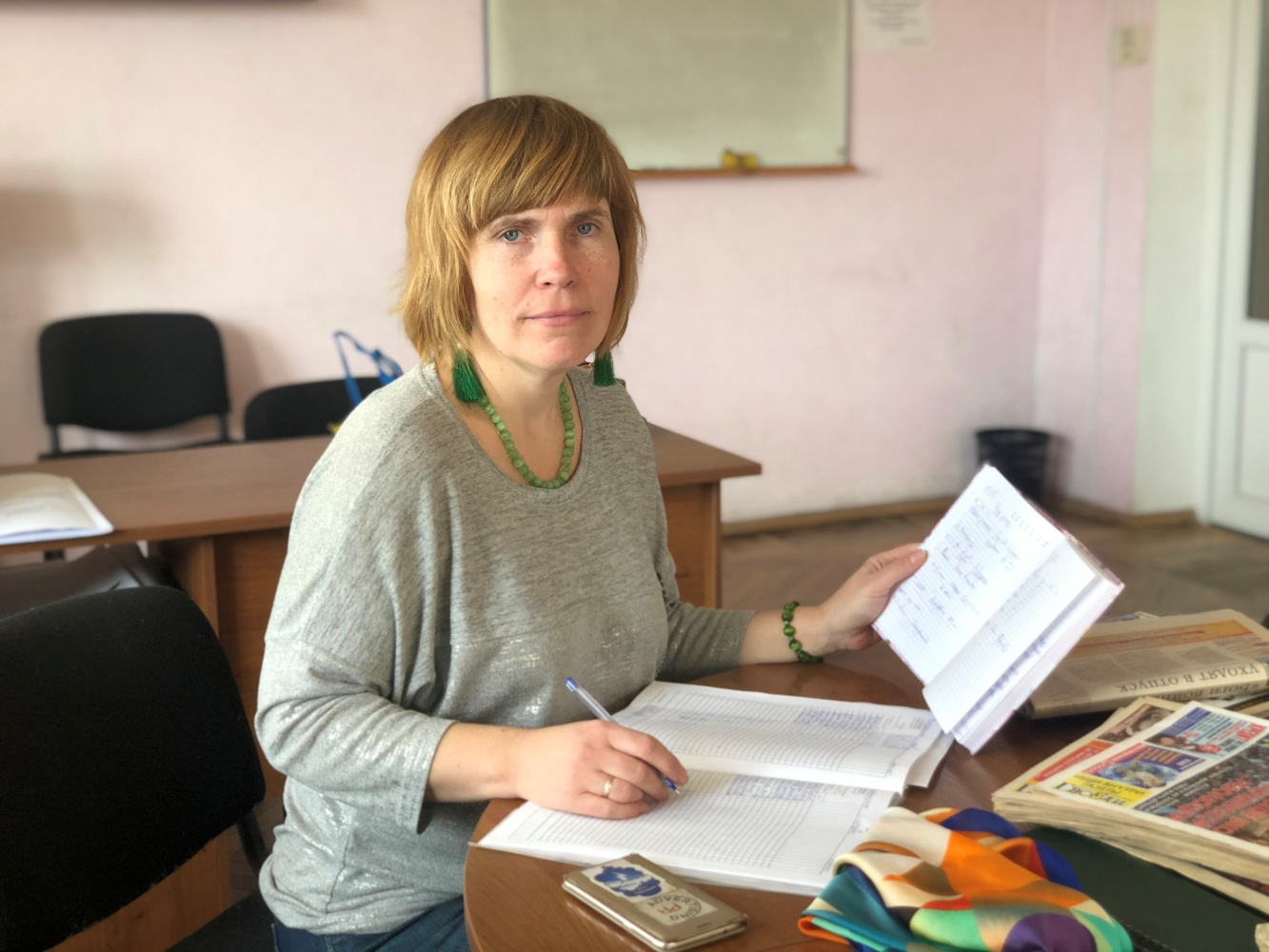 Автор понад 100 наукових праць і методичних розробок.Освіта – закінчена вища. 2000 р - магістратура філологічного факультету, спеціальність «Українська мова та література» з відзнакою. Кваліфікація «Викладач вищої школи».2005 р. - факультет післядипломної освіти ЗНУ за спеціальністю «Журналістика». 2005 р. - захист дисертації «Трансформація античних мотивів і образів у творчості Н. Королевої» та здобула науковий ступінь кандидата філологічних наук за спеціальністю 10.01.01 – «Українська література». Одружена, подружжя виховує трьох донечок.Основні курси:  «Брендинг», «Спеціалізація. Організація роботи рекламної агенції»,  «Практикум з політичного PR», «Фотожурналістика»,«Спеціалізація. PR-жанри та PR-технології», «Галузева реклама та PR. Правознавча та політична тематика», «Зарубіжна реклама та PR», «Практикум з реклами в сфері шоубізнесу», «Виборчі технології», «Посади за фахом». Кваліфікація «Перекладач англійської мови». Практичний досвід роботи в рекламному журналі «QP» (журналіст, копірайтер, коректор) та на біржах копірайтингу (копірайтер-рерайтер). Загальний керівник навчальних і виробничих практик студентів по кафедрі теорії комунікацій, реклами та зв’язків із громадськістю.У 2017 р. пройшла стажування за програмою Інтенсивного тренінгового інституту з методології медіадосліджень (за підтримки IREX Міжнародної ради досліджень і обмінів), брала участь у роботі тренінгів «Активні громадяни» (під егідою Британської ради) та тренінгу з написання грантів для програми ЄС "Креативна Європа" (під егідою Національного Бюро програми "Креативна Європа Україна" створеного Міністерством Культури України при підтримці посольства Європейського Союзу в Україні).